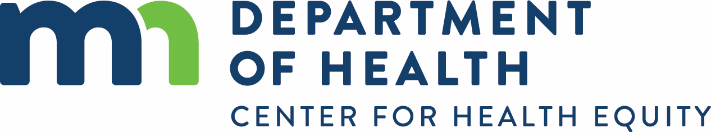 Eliminating Health Disparities Initiative Work PlanJuly 1, 2023 – June 30, 2025 (first two years only)Instructions: Add and/or delete headings, rows and tables as needed to align with your project. For example, if your project focuses on Level of Change 2, delete the objectives, strategies and tables for Level of Change 1 and Level of Change 3. Grantee Organization: Project Name:Priority Health Area(s):Level(s) of Change:Population(s) Served: Level of Change 1: Health Promotion/Direct ServiceOBJECTIVE 1A: STRATEGY 1A.1: STRATEGY 1A.2: OBJECTIVE 1B: STRATEGY 1B.1: Level of Change 2: Organizational/Institutional ChangeOBJECTIVE 2A: STRATEGY 2A.1:STRATEGY 2A.2: Level of Change 3: Root Causes/Conditions for HealthOBJECTIVE 3A: STRATEGY 3A.1: STRATEGY 3A.2: ActivityLead Person & support staffPartners InvolvedTimelineactivity outputActivityLead Person & support staffPartners InvolvedTimelineactivity outputActivityLead Person & support staffPartners InvolvedTimelineactivity outputActivityLead Person & support staffPartners InvolvedTimelineactivity outputActivityLead Person & support staffPartners InvolvedTimelineactivity outputActivityLead Person & support staffPartners InvolvedTimelineactivity outputActivityLead Person & support staffPartners InvolvedTimelineactivity output